ACADEMIC BOARD 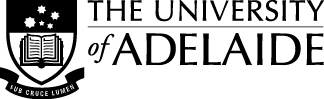 MEETING X/XX – XX MONTH YEARAgenda Item:	[Insert Number]Paper Title:	[Insert Title]Paper Type:	[For Decision], [For Discussion] OR [For Noting]Author:	[Insert Name and Title] Referring Sub-Committee: 	[If applicable]HES Framework Domain:	[Insert the Domains that are relevant to this paper]Higher Education Standards Framework DomainsExecutive Summary[In this section, explain preferably in no more than four lines what the paper is about and what it is endeavouring to achieve. The paragraph should be clear and concise and should state the purpose of the paper ie is it being submitted for information only, is it for discussion and consideration for policy development, or is approval being sought, etc.]Background [Outline, preferably in no more than twelve lines, the background to what is being proposed. Provide the information necessary to understand the proposal for an Academic Board member who does not have any background knowledge on the topic.] Discussion[Do not repeat the statements made in the sections above. Mention the options that were considered by the Sub-Committee, with reference to the relevant sections in the Higher Education Standards Framework (Threshold Standards) 2021 and the Sub-Committee’s Terms of Reference, and explain why the preferred course of action was chosen.  [If it is a discussion paper, then suggest next steps for Academic Board to progress the issue][It’s not necessary to recommend that Academic Board note the paper, or parts of the paper] [Note that this section should ordinarily not be more than twelve lines]Issues [Note: Only use this section if requesting Academic Board approval for the item. If any of the suggested headings below are not relevant for the matter, please note as “not applicable”]Strategic implications[Explain, preferably in no more than ten lines how this proposal is aligned to the University’s strategic plan. Confirm that it is aligned with the Values and Behaviours Framework.  Analysis of benefits and risks to the academic activities and standards of the University [Analyse, preferably in no more than twelve lines, the major risks associated with the proposal and explain how these risks could be managed. If applicable, refer to the relevant Enterprise Risk within the University’s Risk Management Framework.]   [This information may be presented using the following table format.]* See University Risk Matrix https://www.adelaide.edu.au/legalandrisk/risk-management/framework#university-risk-matrix Academic Governance [Outline, preferably in no more than twelve lines, the academic governance implications of the proposal, remembering that it is of considerable importance to Academic Board that governance standards are achieved. Therefore, the adoption of appropriate quality assurance, standards, policies and/or oversight may need to be considered in order to progress the proposal. Outline what KPIs and/or reporting back to Academic Board and/or its Sub-Committees will occur during and after implementation.] -Ends-Attachments:  [Any attachments to the paper should be listed here and be identified by a reference (ie 1, 2) and by name. For example:1. Financial analysis2. Survey resultsetc[To avoid an excessive number (and length) of attachments, please take into account the information you require Academic Board to consider.  In general, please do not attach a document unless you expect Academic Board to read the entire document. For example, if it is a report, then an executive summary should suffice, with the full report being made available if any Academic Board member requests a copy or via the provision of a link that goes directly to the full text.  If a link is provided, please ensure it is accessible via normal University login.]Domain 1 Student Participation and Attainment1.1 Admission1.2 Credit and Recognition of Prior Learning1.3 Orientation and Progression1.4 Learning Outcomes and Assessment1.5 Qualifications and CertificationDomain 2 Learning Environment2.1 Facilities and Infrastructure2.2 Diversity and Equity2.3 Wellbeing and Safety2.4 Student Grievances and ComplaintsDomain 3 Teaching3.1 Course Design3.2 Staffing3.3 Learning Resources and Educational SupportDomain 4 Research and Research Training4.1 Research4.2 Research TrainingDomain 5 Institutional Quality Assurance5.1 Course Approval and Accreditation5.2 Academic and Research Integrity5.3 Monitoring, Review and Improvement5.4 Delivery with Other PartiesDomain 6 Governance and Accountability6.3 Academic Governance 
[note – 6.1 and 6.2 are not in scope]Domain 7 Representation, Information and Information Management7.1 Representation7.2 Information for Prospective and Current Students7.3 Information Management Draft Resolution:[This is primarily for papers requesting a decision. For papers that are for discussion or for noting only, where no resolution is requested, insert “N/A”.  Insert exact wording of the proposed resolution that Academic Board is asked to approve. The draft resolution must be clear and concise. If referring to an attachment, be clear about what attachment it is. eg: For a single resolution: [example text]That Academic Board approve the recommendations in Attachment 1 of the Report of the Review of Chemistry 2021 and recommend them to the Vice Chancellor for approval. For multiple resolutions: That Academic Board: [example text]Endorse the recommendations…and recommend them to the Vice Chancellor for approval …Note the commendations…and recommend them to the Vice Chancellor for approval…Approve the changes to…and recommend them to the Vice Chancellor for approval…Recommend that a policy on….is drafted/reviewed/referred to….]Academic Benefit identifiedAcademic risk identifiedRisk Likelihood (a-e)* Consequence of Risk (1-5)* Impact of Risk and Strategy to Manage It.Example: Requiring all SELTs to be performed in class timeExample: Requiring all SELTs to be performed in class timeExample: Requiring all SELTs to be performed in class timeExample: Requiring all SELTs to be performed in class timeExample: Requiring all SELTs to be performed in class timeIncrease in response rate for student SELTsBetter able to improve courses from feedback receivedNon-attendance at class Loss of exam revision time or inability to complete curriculumUnlikelyPossibleInsignificantLow riskManage through regular review of SELT response rate and fail rate.